УПРАВЛЕНИЕ ОБРАЗОВАНИЯ АДМИНИСТРАЦИИ ГОРОДА ОРЛАМУНИЦИПАЛЬНОЕ БЮДЖЕТНОЕ ОБЩЕОБРАЗОВАТЕЛЬНОЕ УЧРЕЖДЕНИЕ –ШКОЛА № 51 ГОРОДА ОРЛАПРИЛОЖЕНИЕ К ООП ОООРАБОЧАЯ ПРОГРАММАУЧЕБНОГО ПРЕДМЕТА«Второй иностранный язык: английский»базовый уровень основного общего образования5-9 классы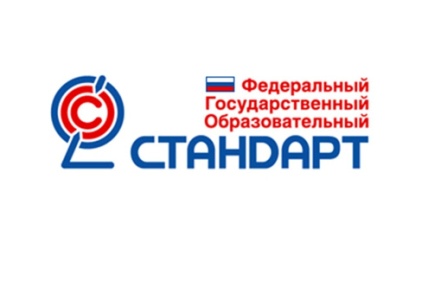 СОДЕРЖАНИЕ ПРОГРАММЫПЛАНИРУЕМЫЕ РЕЗУЛЬТАТЫ ОСОВЕНИЯ УЧЕБНОГО ПРЕДМЕТАСОДЕРЖАНИЕ УЧЕБНОГО ПРЕДМЕТАТЕМАТИЧЕСКОЕ ПЛАНИРОВАНИЕРабочая программа составлена с использованием материала ФГОС ООО, Рабочей программыАнглийский язык как второй иностранный. 5-9 классы / авт. О.В.Афанасьева, И.В. Михеева, Н.В.Языкова.Английский язык как второй иностранный. 5 класс / авт. О.В.Афанасьева, И.В. Михеева, Н.В.Языкова.Английский язык как второй иностранный. 6 класс / авт. О.В.Афанасьева, И.В. Михеева, Н.В.Языкова.Английский язык как второй иностранный. 7 класс / авт. О.В.Афанасьева, И.В. Михеева, Н.В.Языкова.Английский язык как второй иностранный. 8 класс / авт. О.В.Афанасьева, И.В. Михеева, Н.В.Языкова.Английский язык как второй иностранный. 9 класс / авт. О.В.Афанасьева, И.В. Михеева, Н.В.Языкова.Пояснительная запискаРабочая программа по английский язык для 5-9 класса (второй иностранный) составлена на основании следующих нормативно-правовых документов: Федерального Закона № 273-ФЗ РФ (ред. от 03.08.2018 г.) «Об образовании в Российской Федерации».Приказа Минобрнауки РФ и науки Российской Федерации от 17.12.2010 г. № 1897 (с изменениями и дополнениями от 29.12.2014 г. № 1644, от 31.12.2015 г. № 1577) «Об утверждении федерального государственного образовательного стандарта основного общего образования»;Федеральный перечень учебников, рекомендованных Министерством образования Российской Федерации к использованию в образовательных учреждениях. Авторской программы Английский язык( как второй иностранный )5-9 кл  авторов О.В.Афанасьева, И.В.Михеева ,Н.В.ЯзыковаОсновной образовательной программы  основного общего  образования муниципального бюджетного общеобразовательного учреждения - школы № 51 города Орла; Учебного плана муниципального бюджетного общеобразовательного учреждения - школы № 51 города Орла на текущий учебный год.    Английский язык, как второй иностранный, в основной школе изучается с 5 по 9 классы.  Программа рассчитана на 68 часов в год (1 час в неделю) согласно учебному плану МОУ школы на 2021-2022 год, включая уроки повторения, обобщения, контроля знаний.Планируемые результаты освоения учебного предмета     Федеральный государственный образовательный стандарт основного общего образования формулирует требования к результатам освоения основной образовательной программы в единстве личностных, метапредметных и предметных результатов. Достижение личностных результатов оценивается на качественном уровне (без отметки). Сформированность метапредметных и предметных умений оценивается в баллах по результатам текущего, тематического и итогового контроля, а также по результатам выполнения практических работ.Личностные результаты. Одним из главных результатов обучения иностранному языку является готовность выпускников основной школы к самосовершенствованию в данном предмете, стремление продолжать его изучение и понимание того, какие возможности дает им иностранный язык в плане дальнейшего образования, будущей профессии, общего развития, другими словами, возможности самореализации. Кроме того, они должны осознавать, что иностранный язык позволяет совершенствовать речевую культуру в целом, что необходимо каждому взрослеющему и осваивающему новые социальные роли человеку. Особенно важным это представляется в современном открытом мире, где межкультурная и межэтническая коммуникация становится все более насущной для каждого. Хорошо известно, что средствами иностранного языка можно сформировать целый ряд важных личностных качеств. Так, например, изучение иностранного языка требует последовательных и регулярных усилий, постоянной тренировки, что способствует развитию таких качеств, как дисциплинированность, трудолюбие и целеустремленность. Множество творческих заданий, используемых при обучении языку, требуют определенной креативности, инициативы, проявления индивидуальности. С другой стороны, содержательная сторона предмета такова, что при обсуждении различных тем школьники касаются вопросов межличностных отношений, говорят о вечных ценностях и правильном поведении членов социума, о морали и нравственности. При этом целью становится не только обучение языку как таковому, но и развитие у школьников эмпатии, т. е. умения сочувствовать, сопереживать, ставить себя на место другого человека. Нигде, как на уроке иностранного языка, школьники не имеют возможности поговорить на тему о культуре других стран, культуре и различных аспектах жизни своей страны, что в идеале должно способствовать воспитанию толерантности и готовности вступить в диалог с представителями других культур. При этом учащиеся готовятся отстаивать свою гражданскую позицию, быть патриотами своей Родины и одновременно быть причастными к общечеловеческим проблемам, людьми, способными отстаивать гуманистические и демократические ценности, идентифицировать себя как представителя своей культуры, своего этноса, страны и мира в целом.     В соответствии с Примерными программами по учебным предметам изучение иностранного языка предполагает достижение следующих личностных результатов:- формирование мотивации изучения иностранных языков и стремление к самосовершенствованию в образовательной области «Иностранный язык»; —осознание возможностей самореализации средствами иностранного языка; стремление к совершенствованию собственной речевой культуры в целом; формирование коммуникативной компетенции в межкультурной и межэтнической коммуникации; развитие таких качеств, как воля, целеустремленность, креативность, инициативность, эмпатия, трудолюбие, дисциплинированность; —формирование общекультурной и этнической идентичности как составляющих гражданской идентичности личности; —стремление к лучшему осознанию культуры своего народа и готовность содействовать ознакомлению с ней представителей других стран; толерантное отношение к проявлениям иной культуры, осознание себя гражданином своей страны и мира; —готовность отстаивать национальные и общечеловеческие (гуманистические, демократические) ценности, свою гражданскую позицию.Метапредметные результаты. С помощью предмета «Иностранный язык» во время обучения в основной школе учащиеся развивают и шлифуют навыки и умения учебной и мыслительной деятельности, постепенно формирующиеся в процессе изучения всех школьных предметов. Среди прочих можно выделить умение работать с информацией, осуществлять ее поиск, анализ, обобщение, выделение главного и фиксацию. Всему этому на уроке иностранного языка учит постоянная работа с текстом устным и письменным. При работе с письменным текстом отрабатываются специальные навыки прогнозирования его содержания, выстраивания логической последовательности, умение выделять главное и опустить второстепенное и т.  п. Планируя свою монологическую и диалогическую речь, школьники учатся планировать свое речевое поведение в целом и применительно к различным жизненным ситуациям. Они учатся общаться, примеряя на себя различные социальные роли, и сотрудничать, работая в парах и небольших группах. В этом смысле потенциал предмета «Иностранный язык» особенно велик. И наконец, данный предмет, как и многие другие предметы школьной программы, способен постепенно научить школьника осуществлять самонаблюдение, самоконтроль и самооценку, а также оценку других участников коммуникации. При этом важно, чтобы критическая оценка работы другого человека выражалась корректно и доброжелательно, чтобы критика была конструктивной и строилась на принципах уважения человеческой личности.     В соответствии с Примерной программой основного общего образования изучение иностранного языка предполагает достижение следующих метапредметных результатов:—развитие умения планировать свое речевое и неречевое поведение; —развитие коммуникативной компетенции, включая умение взаимодействовать с окружающими, выполняя разные социальные роли; —развитие исследовательских учебных действий, включая навыки работы с информацией; поиск и выделение нужной информации, обобщение и фиксация информации;—развитие смыслового чтения, включая умение определять тему, прогнозировать содержание текста по заголовку/по ключевым словам, выделять основную мысль, главные факты, опуская второстепенные, устанавливать логическую последовательность основных фактов; —осуществление регулятивных действий самонаблюдения, самоконтроля, самооценки в процессе коммуникативной деятельности на иностранном языке; —формирование проектных умений:◾ генерировать идеи; ◾ находить не одно, а несколько вариантов решения; ◾ выбирать наиболее рациональное решение; ◾ прогнозировать последствия того или иного решения; ◾ видеть новую проблему; ◾ готовить материал для проведения презентации в наглядной форме, используя для этого специально подготовленный продукт проектирования; ◾ работать с различными источниками информации; ◾ планировать работу, распределять обязанности среди участников проекта; ◾ собирать материал с помощью анкетирования, интервьюирования; ◾ оформлять результаты в виде материального продукта (реклама, брошюра, макет, описание экскурсионного тура, планшета и т. п.); ◾ сделать электронную презентацию.     Предметные результаты включают освоенные обучающимися в ходе изучения учебного предмета специфические для данной предметной области умения, виды деятельности по получению нового знания в рамках учебного предмета, его преобразованию и применению в учебных, учебно-проектных ситуациях. Ожидается, что выпускники основной школы должны продемонстрировать следующие результаты освоения иностранного языка: А. В коммуникативной сфере. Речевая компетенция в следующих видах речевой деятельности:Говорении —начинать, вести/поддерживать и заканчивать беседу в стандартных ситуациях общения, соблюдать нормы речевого этикета, при необходимости переспрашивая, уточняя;—расспрашивать собеседника и отвечать на его вопросы, высказывая свое мнение, просьбу, отвечать на предложения собеседника согласием, отказом, опираясь на изученную тематику и усвоенный лексико-грамматический материал; —рассказывать о себе, своей семье, друзьях, своих интересах и  планах на будущее, сообщать краткие сведения о своем городе/селе, своей стране и стране/странах изучаемого языка; —делать краткие сообщения, описывать события, явления (в рамках изученных тем), передавать основное содержание, основную мысль прочитанного или услышанного, выражать свое отношение к прочитанному /услышанному, давать краткую характеристику персонажей;Аудировании—воспринимать на слух и полностью понимать речь учителя, одноклассников; —воспринимать на слух и понимать основное содержание несложных аутентичных аудио- и видеотекстов, относящихся к  разным коммуникативным типам речи (сообщение/рассказ/интервью); —воспринимать на слух и выборочно понимать с опорой на языковую догадку, контекст, краткие несложные аутентичные прагматические аудио- и видеотексты, выделяя значимую/ нужную/необходимую информацию;Чтении—ориентироваться в иноязычном тексте; прогнозировать его содержание по заголовку; —читать аутентичные тексты разных жанров с пониманием основного содержания (определять тему, основную мысль; выделять главные факты, опуская второстепенные, устанавливать логическую последовательность основных фактов текста); —читать несложные аутентичные тексты разных стилей с полным и точным пониманием, используя различные приемы смысловой переработки текста (языковую догадку, анализ, выборочный перевод), а также справочные материалы; оценивать полученную информацию, выражать свое мнение; —читать текст с выборочным пониманием значимой/ нужной/ интересующей информации;Письме—заполнять анкеты и формуляры;—писать поздравления, личные письма с опорой на образец с употреблением формул речевого этикета, принятых в стране/ странах изучаемого языка.     В плане языковой компетенции выпускник основной школы должен знать/понимать: ◾ основные значения изученных лексических единиц (слов, словосочетаний); основные способы словообразования (аффиксация, словосложение, конверсия); явления многозначности лексических единиц английского языка, синонимии, антонимии и лексической сочетаемости; ◾ особенности структуры простых и сложных предложений английского языка; интонацию различных коммуникативных типов предложения; ◾ признаки изученных грамматических явлений (видо-временных форм глаголов и их эквивалентов, модальных глаголов и их эквивалентов; артиклей, существительных, степеней сравнения прилагательных и наречий, местоимений, числительных, предлогов); ◾ основные различия систем английского и русского языков. Кроме того, школьники должны ◾ применять правила написания слов, изученных в основной школе; ◾ адекватно произносить и различать на слух звуки английского языка, соблюдать правила ударения в словах и фразах; ◾ соблюдать ритмико-интонационные особенности предложений различных коммуникативных типов, правильно членить предложение на смысловые группы.В отношении социокультурной компетенции от выпускников требуется:◾ знание национально-культурных особенностей речевого и неречевого поведения в своей стране и странах изучаемого языка, применение этих знаний в различных ситуациях формального и неформального межличностного и межкультурного общения; ◾ умение распознавать и употреблять в устной и письменной речи основные нормы речевого этикета (реплики-клише, наиболее распространенную оценочную лексику), принятые в странах изучаемого языка в различных ситуациях формального и неформального общения; ◾ знание употребительной фоновой лексики и реалий страны/ стран изучаемого языка, некоторых распространенных образцов фольклора (пословицы, поговорки, скороговорки, сказки, стихи); ◾ знакомство с образцами художественной, публицистической и научно-популярной литературы; ◾ наличие представления об особенностях образа жизни, быта, культуры стран изучаемого языка (всемирно известных достопримечательностях, выдающихся людях и их вкладе в мировую культуру); ◾ наличие представления о сходстве и различиях в традициях своей страны и стран изучаемого языка; ◾ понимание роли владения иностранными языками в современном мире.      В результате формирования компенсаторной компетенции выпускники основной школы должны научиться выходить из затруднительного положения в условиях дефицита языковых средств в процессе приема и передачи информации за счет умения:◾ пользоваться языковой и контекстуальной догадкой (интернациональные слова, словообразовательный анализ, вычленение ключевых слов текста); ◾ прогнозировать основное содержание текста по заголовку или выборочному чтению отдельных абзацев текста; ◾ использовать текстовые опоры различного рода (подзаголовки, таблицы, картинки, фотографии, шрифтовые выделения, комментарии, подстрочные ссылки); ◾ игнорировать незнакомую лексику, реалии, грамматические явления, не влияющие на понимание основного содержания текста; ◾ задавать вопрос, переспрашивать с целью уточнения отдельных неизвестных языковых явлений в тексте; ◾ использовать перифраз, синонимические средства, словарные замены, жесты, мимику.Б.  В познавательной сфере (учебно-познавательная компетенция) происходит дальнейшее совершенствование и развитие универсальных учебных действий (УУД) и специальных учебных умений (СУУ).Универсальные учебные действия (общеучебные умения):регулятивные:◾ определять цель учебной деятельности возможно с помощью учителя и самостоятельно искать средства ее осуществления;◾ обнаруживать и формулировать учебную проблему совместно с учителем, выбирать тему проекта в ходе «мозгового штурма» под руководством учителя; ◾ составлять план выполнения задачи, проекта в группе под руководством учителя; ◾ оценивать ход и результаты выполнения задачи, проекта; ◾ критически анализировать успехи и недостатки проделанной работы;познавательные:◾ самостоятельно находить и отбирать для решения учебной задачи необходимые словари, энциклопедии, справочники, информацию из Интернета; ◾ выполнять универсальные логические действия: —анализ (выделение признаков), —синтез (составление целого из частей, в том числе с самостоятельным достраиванием), —выбирать основания для сравнения, классификации объектов, —устанавливать аналогии и причинно-следственные связи, —выстраивать логическую цепь рассуждений, —относить объекты к известным понятиям; ◾ преобразовывать информацию из одной формы в другую: —обобщать информацию в виде таблиц, схем, опорного конспекта, —составлять простой план текста (в виде ключевых слов, вопросов);коммуникативные:◾ четко и ясно выражать свои мысли; ◾ отстаивать свою точку зрения, аргументировать ее; ◾ учиться критично относиться к собственному мнению; ◾ слушать других, принимать другую точку зрения, быть готовым изменить свою; ◾ организовывать учебное взаимодействие в группе (распределять роли, договариваться друг с другом); Специальные учебные умения: ◾ сравнивать явления русского и английского языков на уровне отдельных грамматических явлений, слов, словосочетаний и предложений; ◾ владеть различными стратегиями чтения и аудирования в зависимости от поставленной речевой задачи (читать/слушать текст с разной глубиной понимания);◾ ориентироваться в иноязычном печатном и аудиотексте, кратко фиксировать содержание сообщений, составлять субъективные опоры для устного высказывания в виде ключевых слов, объединенных потенциальным контекстом, зачина, концовки, отдельных предложений; ◾ вычленять в тексте реалии, слова с культурным компонентом значения, анализировать их семантическую структуру, выделять культурный фон, сопоставлять его с культурным фоном аналогичного явления в родной культуре, выявлять сходства и различия и уметь объяснять эти различия иноязычному речевому партнеру или человеку, не владеющему иностранным языком; ◾ догадываться о значении слов на основе языковой и контекстуальной догадки, словообразовательных моделей; ◾ использовать выборочный перевод для уточнения понимания текста; ◾ узнавать грамматические явления в тексте на основе дифференцирующих признаков; ◾ действовать по образцу или аналогии при выполнении отдельных заданий и порождении речевого высказывания на изучаемом языке; ◾ пользоваться справочным материалом: грамматическими и лингвострановедческими справочниками, схемами и таблицами, двуязычными словарями, мультимедийными средствами; ◾ пользоваться поисковыми системами www. yahoo. com.www. ask.com, www.wikipedia.ru и др.; находить нужную информацию, обобщать и делать выписки для дальнейшего использования в процессе общения на уроке, при написании эссе, сочинений, при подготовке проектов; ◾ овладевать необходимыми для дальнейшего самостоятельного изучения английского языка способами и приемами.В. В ценностно-ориентационной сфере:◾ представление о языке как средстве выражения чувств, эмоций, основе культуры мышления; ◾ достижение взаимопонимания в процессе устного и письменного общения с носителями иностранного языка, установления межличностных и межкультурных контактов в доступных пределах; ◾ представление о целостном полиязычном, поликультурном мире, осознание места и роли родного и иностранных языков в этом мире как средства общения, познания, самореализации и социальной адаптации; ◾ приобщение к ценностям мировой культуры как через источники информации на иностранном языке (в том числе мультимедийные), так и через непосредственное участие в школьных обменах, туристических поездках, молодежных форумах.Г. В эстетической сфере:◾ владение элементарными средствами выражения чувств и эмоций на иностранном языке; ◾ стремление к знакомству с образцами художественного творчества на иностранном языке и средствами иностранного языка; ◾ развитие чувства прекрасного в процессе обсуждения современных тенденций в живописи, музыке, литературе.Д. В трудовой и физической сферах:◾ умение рационально планировать свой учебный труд; ◾ умение работать в соответствии с намеченным планом; ◾ стремление вести здоровый образ жизни.Содержание учебного предмета     В основу определения содержания обучения положен анализ реальных или возможных потребностей учащихся в процессе общения. Данное пособие вычленяет круг тем и проблем, которые рассматриваются внутри учебных ситуаций (units), определенных на каждый год обучения. При этом предполагается, что учащиеся могут сталкиваться с одними и теми же темами на каждом последующем этапе обучения, что означает их концентрическое изучение. При этом, естественно, повторное обращение к той же самой тематике предполагает ее более детальный анализ, рассмотрение под иным углом зрения, углубление и расширение вопросов для обсуждения, сопоставление аналогичных проблем в различных англоязычных странах, а также в родной стране учащихся. Сферы общения и тематика, в рамках которых происходит формирование у учащихся способности использовать английский язык для реальной коммуникации, участия в диалоге культур, должны соотноситься с различными типами текстов. В большинстве своем в УМК включаются аутентичные тексты, безусловно подвергшиеся необходимой адаптации и сокращению на начальном этапе обучения. Они представляют собой отрывки из художественных произведений английских и американских авторов, статьи из журналов, газет, различные инструкции, программы, списки, странички из путеводителей, а также тексты из всемирной сети Интернет.     Содержание обучения включает следующие компоненты: 1) сферы общения (темы, ситуации, тексты); 2) аспекты коммуникативной компетенции: —речевая компетенция (умения аудирования, чтения, говорения, письменной речи); —языковая компетенция (лексические, грамматические, лингвострановедческие знания и навыки оперирования ими); —социокультурная компетенция (социокультурные знания и навыки вербального и невербального поведения); —учебно-познавательная компетенция (общие и специальные учебные навыки, приемы учебной работы); —компенсаторная компетенция (знание приемов компенсации и компенсаторные умения). Мои друзья и я. Межличностные отношения в семье, с друзьями. Решение конфликтных ситуаций. Внешность и черты характера человека.2. Досуг и увлечения (спорт, музыка, чтение, посещение дискотеки, кафе, клуба)1. Молодежная мода. Карманные деньги. Покупки. Переписка. Путешествия и другие виды отдыха. 3. Школьное образование. Изучаемые предметы и отношение к ним. Школьная жизнь. Каникулы. Переписка с зарубежными сверстниками, международные обмены. 4. Профессии в современном мире. Проблема выбора профессии. Роль иностранного языка в планах на будущее. 5. Родная страна и страны изучаемого языка. Их географическое положение, климат, погода, природа (флора и фауна), столицы, города и села, транспорт, достопримечательности. 6. Природа и проблемы экологии и защиты окружающей среды. Глобальные проблемы современности. Здоровый образ жизни: режим труда и отдыха, спорт, правильное питание, отказ от вредных привычек. 7. Выдающиеся люди и их вклад в науку и мировую культуру. Люди, технический прогресс. Средства массовой информации. Страницы истории. Культурные особенности родной страны и стран изучаемого языка (национальные праздники, знаменательные даты, традиции и обычаи).      Указанные сферы общения предлагаются учащимся на протяжении пяти лет обучения с определенной цикличностью. Тематика знакомых учебных ситуаций варьируется, расширяется, углубляется, однако на каждом новом этапе обучения учащиеся знакомятся с неизвестными им ранее учебными ситуациями. Предлагаемые ситуации являются конкретной реализацией заданного стандартом содержания образования по английскому языку.Первый этап обучения 5—6 классы Предметное содержание речи 1. Приветствие и знакомство. 2. Мир вокруг нас. 3. Я, моя семья, мои друзья, возраст. Мои любимые домашние животные. Взаимоотношения в семье.4.Мой дом, моя квартира, моя комната. 5. Моя школа, школьные принадлежности, учебные предметы. 6. Мой день. 7. Еда. 8. Времена года, погода, одежда. 9. Города и страны. 10. Время.11. Цвет вокруг нас. Качественные характеристики предметов. 12. Празднование дня рождения. Описание внешности. Дни недели. 13. Досуг и увлечения. Занятия спортом. 14. Каникулы, путешествия. 15. Профессии.Второй этап обучения 7—8 классы Предметное содержание речи В 7—8  классах обучающиеся частично возвращаются к уже знакомой тематике, однако предлагаемый на данном этапе ракурс рассмотрения темы, анализ и обсуждение проблем в рамках учебных ситуаций значительно видоизменены и расширены. 1. Путешествие по России и за рубежом. (Travelling in Russia and Abroad.) 2. Внешность. (The Way We Look.) Молодежная мода. Покупки. Здоровый образ жизни. (Keeping Fit.) 3. Школьное образование. Изучаемые предметы. (In and out of School.) 4. Страны изучаемого языка: Великобритания и США. (Visiting Britain. Traditions, Holidays, Festivals. Visiting the USA.) 5. Природа. Проблемы экологии. (It’s a Beautiful World. The ABC of Ecology. Living Things around Us.) 6. Человек и его профессия. (Biography.) 7. Английский  — язык международного общения. (Global Language.) 8. Музыка, кино, театр. (Our Favourite Pastimes.)Третий этап обучения 9 класс Предметное содержание речи 1.  Средства массовой информации. (Mass Media: Television. The Printed Page: Books, Magazines, Newspapers.) 2. Технический прогресс. (Science and Technology.) 3. Проблемы молодежи. (Teenagers: Their Life and Problems.) 4. Проблема выбора профессии. (Your Future Life and Career.)Тематическое планирование5 класс 6  класс 7 класс 8 класс 9 классN/nНаименование темыРаспределение часов в авторской программеРаспределение часов в рабочей  программе1Знакомство842Мир вокруг943Семья944Города и страны945Время, часы, минуты946Цвет вокруг нас847Празднование дня рождения858Человек и его дом85Итого часов 6834N/nНаименование темыРаспределение часов в авторской программеРаспределение часов в рабочей  программе1Моё имя Джон942Познакомьтесь с моей семьёй943Мой день944Дома945Я иду в школу946Я люблю еду847На выходных858Праздники и путешествия85Итого часов 6834N/nНаименование темыРаспределение часов в авторской программеРаспределение часов в рабочей  программеРаспределение часов в рабочей  программе1Путешествие в Россию и за границу9442Посещение Британии10553Биографии10554Традиции, праздники, фестивали10555Этот прекрасный мир10556То, Как Мы Выглядим101057В школу и из школы995Итого часов 686834N/nНаименование темыРаспределение часов в авторской программеРаспределение часов в рабочей  программе1Визит в США1262Английский – глобальный язык1263Живые существа вокруг нас12	64Азбука экологии1265Держи форму1056Наше любимое время препровождение105Итого часов 6834N/nНаименование темыРаспределение часов в авторской программеРаспределение часов в рабочей  программе1Телевидение1472Печать: книги, журналы, газеты1473Наука и технологии1474Подростки: их жизнь и проблемы1465Твоя будущая жизнь и карьера116Итого часов 6733